Klachtenformulier Darna CareDarna Care doet haar best optimale zorg te verlenen maar erkent dat zich desondanks situaties kunnen voordoen waarover u zich wilt beklagen.
Bij het indienen van een klacht kunt u dit formulier gebruiken. U kunt altijd de zorgmanager vragen om u te helpen bij het indienen van uw klacht en het doorlopen van de procedure. 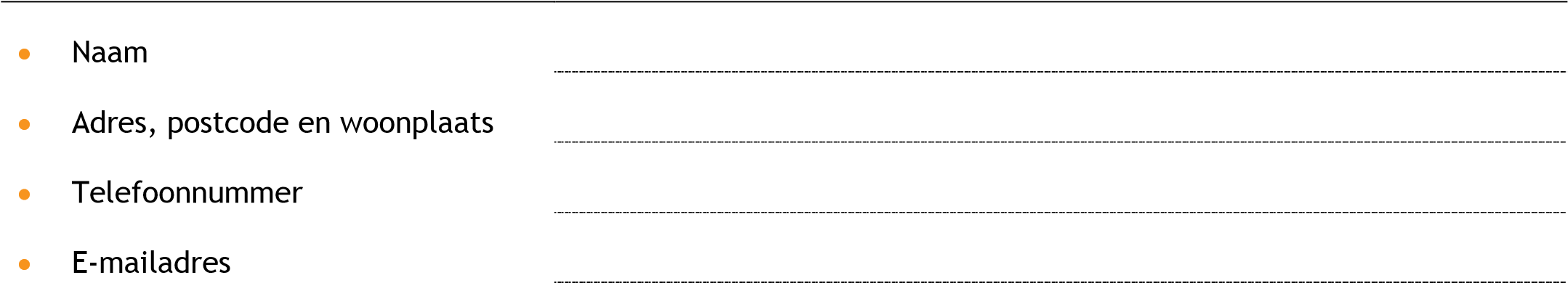 Precieze beschrijving van uw klacht: (Als deze ruimte onvoldoende is, kunt u ervoor kiezen om dit in een aparte bijlage/brief bij dit formulier te voegen.) 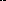 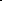 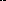 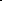 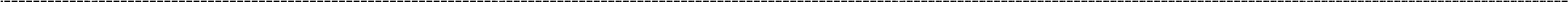 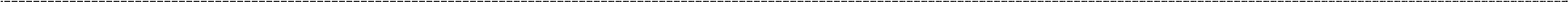 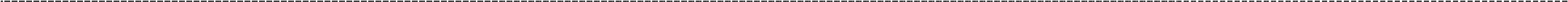 




Op welke datum is hetgeen gebeurd waarover u een klacht heeft? 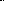 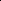 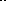 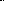 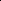 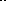 Wat is de naam van de medewerker/persoon waarover uw klacht gaat?  	 (één of meerdere) 	 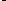 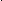 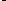 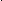 Dit formulier kunt u per post of per e-mail versturen naar: Dit formulier kunt u per post of per e-mail versturen naar: Darna CareKlachtenfunctionaris Vlijtseweg 17-2 / 7317AC ApeldoornE-mail: info@darnacare.nl   